«Думай, класс!»        25 февраля у нас прошла интеллектуальная  игра «Думай, класс!», которую с ребятами провела Шафиева Алена Игоревна.  Целью игры являлось развитие интеллектуальных умений и способностей, повышение интереса к школьным предметам.          Игра длилась 40 минут, в течение этого времени ребята выбирали вопросы из различных рубрик, разного уровня сложности, обсуждали их в команде и озвучивали ответы. Баллы засчитывались только в том случае, если команда дала все возможные варианты ответа на вопрос. 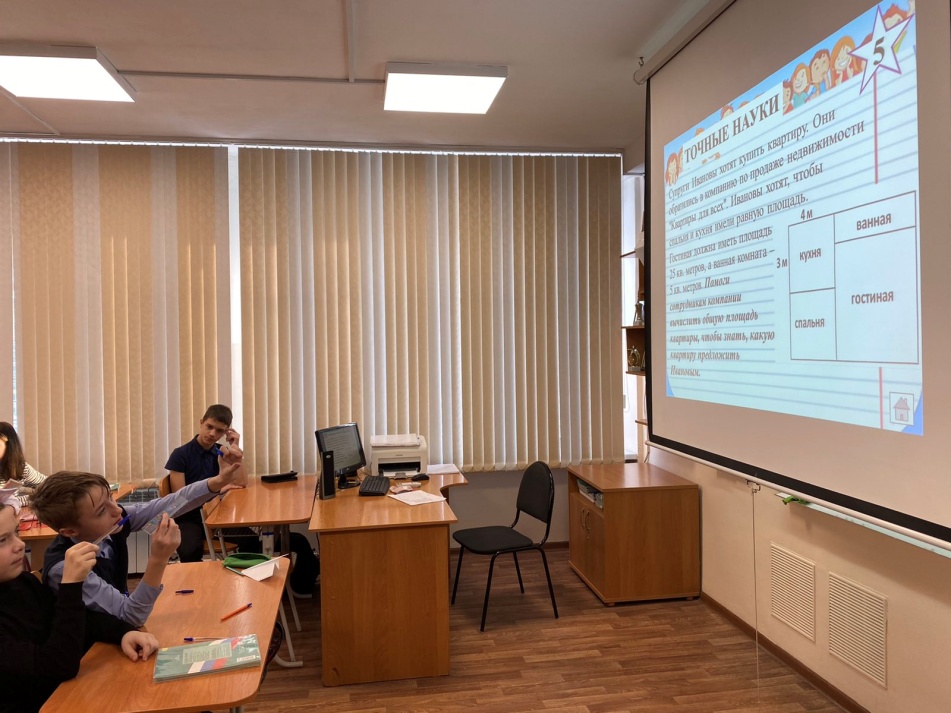 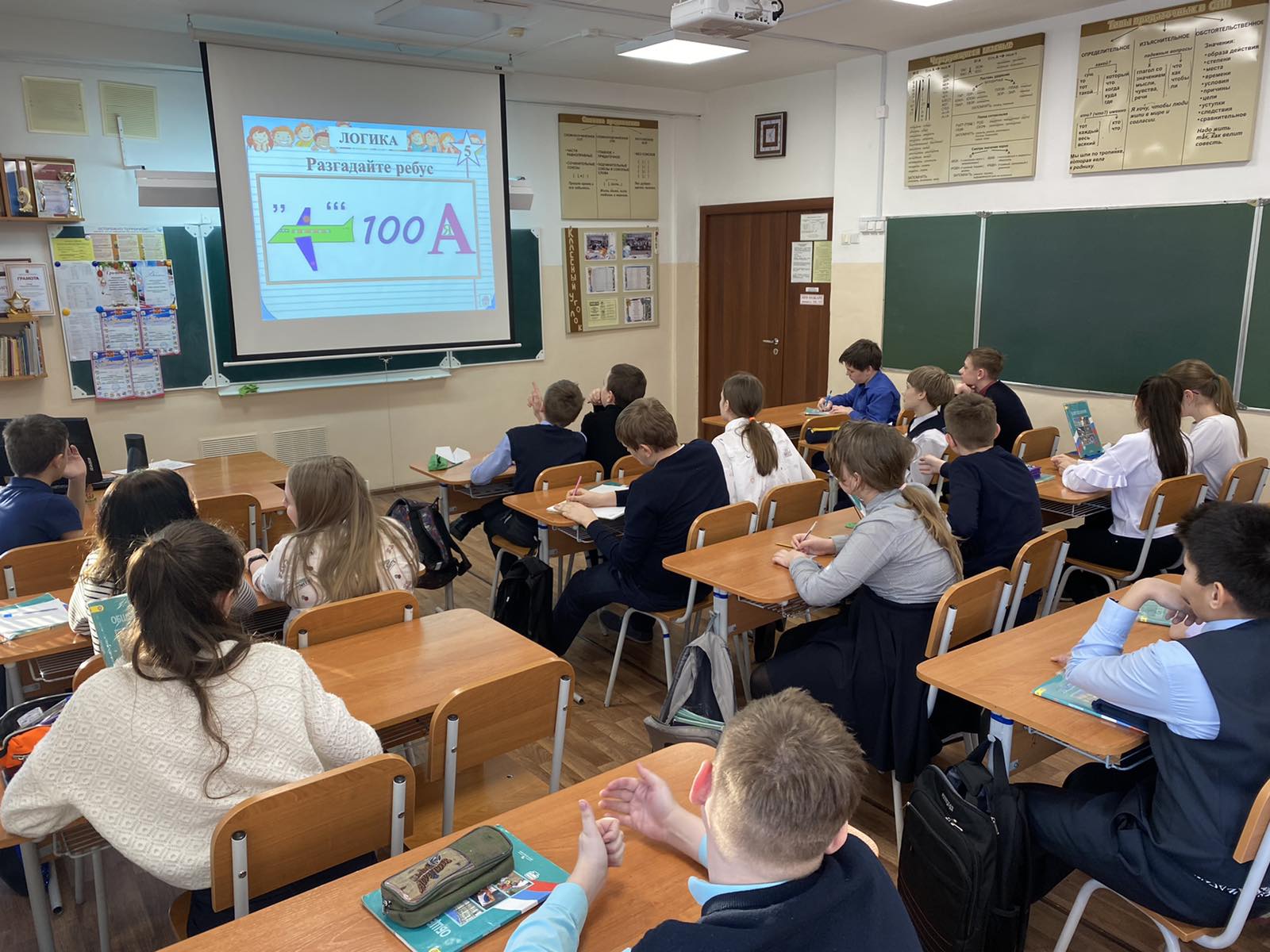 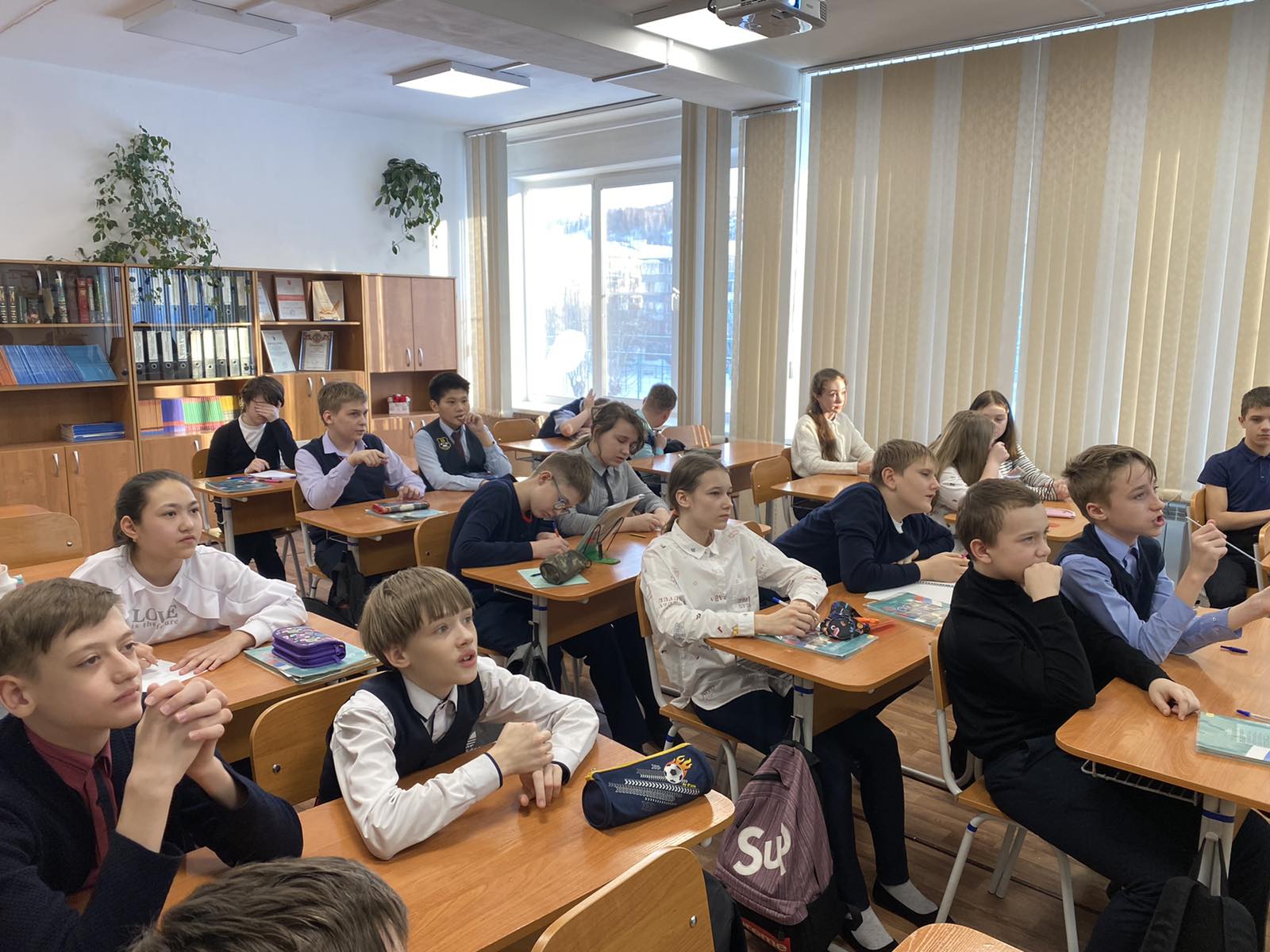 